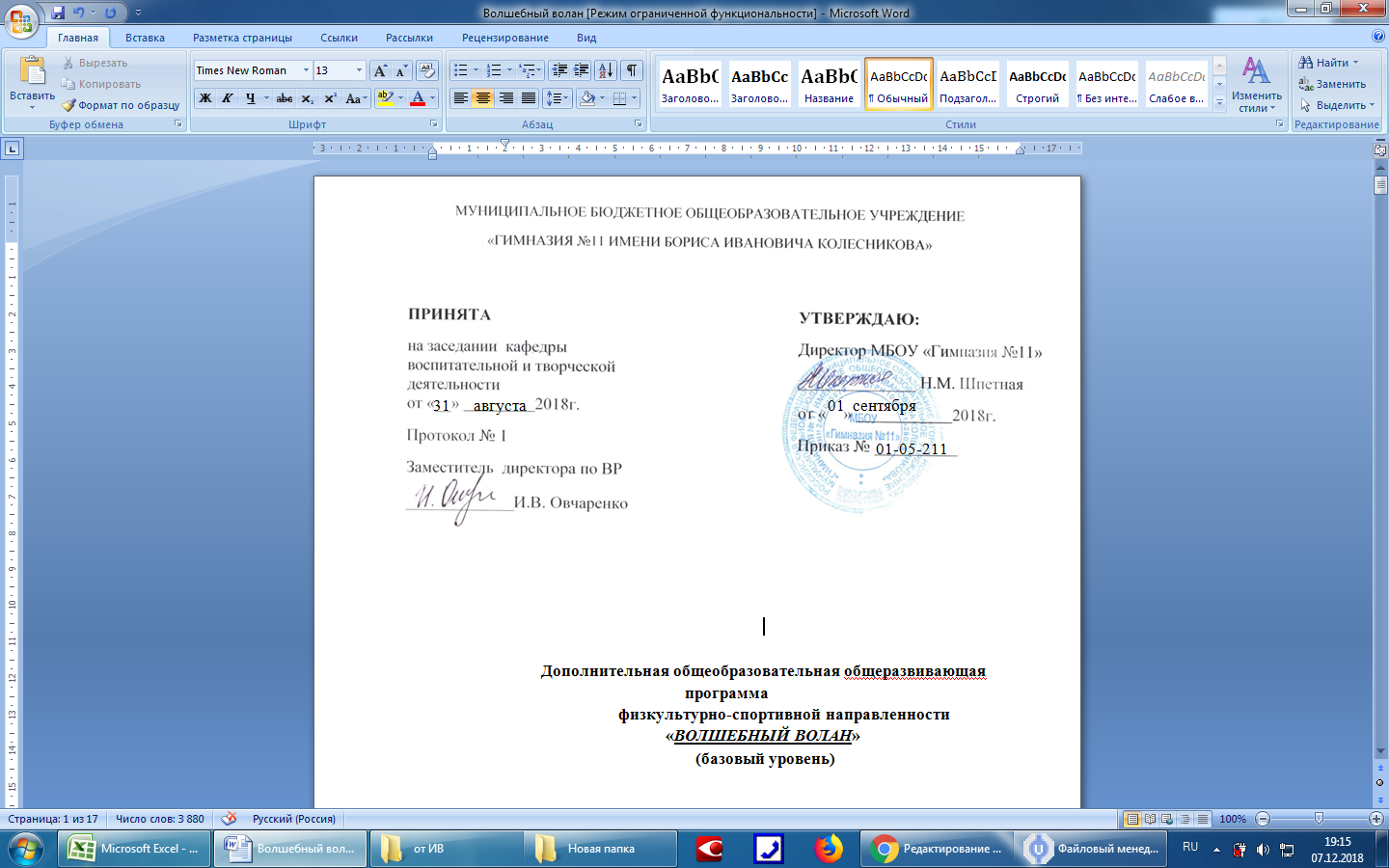 Дополнительная общеобразовательная общеразвивающая программасоциально-педагогической направленности« Дружина юных пожарных » название программы(базовый уровень)Возраст обучающихся:   11-14 лет Срок реализации: 1 год (Всего 72 часа, 1 час в неделю)                                         Автор-составитель:                          Маклаков Игорь Иванович                            преподаватель-организатор ОБЖг. Норильск, 2018Пояснительная запискаРабочая программа дополнительного образования «Дружина юных пожарных» является модифицированной программой социально-педагогической направленности.Программа составлена на основании:Федеральный Закон «Об образовании в Российской Федерации» от 29.12.2012 № 273-ФЗ. Концепция развития дополнительного образования детей (утверждена распоряжением Правительства РФ от 04.09.2014 № 1726-р).  Сан -Пин к устройству, содержанию и организации режима работы образовательных организаций дополнительного образования детей (утверждено постановлением Главного государственного санитарного врача РФ от 04.07.2014 № 41)  Порядок организации и осуществления образовательной деятельности по дополнительным общеобразовательным программам (утвержден приказом Министерства образования и науки РФ от 29.08.2013 № 1008). Методические рекомендации по проектированию дополнительных общеразвивающих программ (включая  разноуровневые программы) (Приложение к письму Департамента государственной политики в сфере воспитания детей и молодежи Министерства образования и науки РФ от 18.11.2015 № 09-3242). Ежегодно на территории страны происходит огромное количество пожаров от детской шалости с огнём, неумелого, неосторожного обращения с ним. Самое страшное при пожаре - это гибель детей. Статистика пожаров показывает, что причиной пожаров становиться незнание ими элементарных правил поведения при пожаре и отсутствие навыков обращения с огнём, огнеопасными предметами и материалами, которые могут явиться источником загорания. Это свидетельствует о том, что детям мало уделяется времени для формирования у них чувства опасности огня, привития навыков осторожного с ним обращения, изучению правил пожарной безопасности правильным действиям в случае возникновения огненной беды.Опыт показывает, что к вопросу о привитии элементарных навыков обращения с огнём надо подходить планомерно, систематически и с самого раннего детства. Запреты тут не помогут. Нужны крепкие противопожарные знания, умения грамотно действовать при возникновении чрезвычайной ситуации и навыки обращения с горючими огнеопасными предметами. В этой связи свою значительную роль в формировании навыков безопасного поведения детей может и должна сыграть школа. Научить детей основам безопасной жизнедеятельности сегодня - это фундамент пожарной безопасности будущего.Одной из форм обучения детей школьного возраста мерам пожарной безопасности является движение Дружины юных пожарных (ДЮП). Дружина юных пожарных - детское объединение, которое создаётся в целях совершенствования системы обучения школьников мерам пожарной безопасности, их  профессиональной ориентации, пропаганды пожарно-технических знаний и реализации иных задач, направленных на предупреждение пожаров и умение действовать при пожаре.Эта работа в образовательных учреждениях осуществляется в соответствии со ст. 25 Федерального закона «О пожарной безопасности» в котором говорится, что                     «... обязательное обучение детей в дошкольных образовательных учреждениях и лиц, обучающихся в образовательных учреждениях мерам пожарной безопасности осуществляется соответствующими учреждениями по специальным программам, согласованным с Государственной противопожарной службой...» и ст. 4.2 Устава Всероссийского добровольного пожарного общества.Цель – формирование активной гражданской позиции подростков в процессе интеллектуального, духовно-нравственного и физического развития; патриотическое воспитание подрастающего поколения; социальное становление личности ребенка; формирование принципов безопасности личности обучающихся, их адаптации к жизни в обществе; создание основы для осознанного выбора профессии и дальнейшей учебы в высших учебных заведениях МЧС России.Задачи:1. Воспитательные:- воспитание у подрастающего поколения высокого чувства патриотизма, гражданской ответственности, общественного долга, любви к профессии пожарного;- воспитание самодисциплины, силы воли, мужества, стойкости, стремления к преодолению трудностей;- воспитание чувства товарищества, взаимопомощи и поддержки.2. Образовательные:- дать учащимся основы знаний, помогающие выжить в чрезвычайных ситуациях;- дальнейшее развитие знаний в области истории Отечества и нашего края,      физической культуры и спорта, медицины;- научить основам строевой подготовки;- приобретение знаний, умений и навыков работы с первичными средствами пожаротушения.3. Развивающие:- развитие детского технического творчества, - развитие инициативы и эрудиции детей в процессе проведения тематических викторин, конкурсов, соревнований, смотров;- развивать познавательный интерес учащихся в процессе организации встреч с работниками пожарной охраны.Ожидаемые результатыПо окончании курса обучения учащиеся должны ЗНАТЬ:основные правила пожарной безопасности;причины возникновения пожаров;первичные средства пожаротушения;виды огнетушителей и область их применения;знаки пожарной безопасности и места их размещения;меры предосторожности при обращении с огнём,правила поведения в экстремальных ситуациях;правила оказания первой медицинской помощи при ожогах и обморожениях, при отравлении угарным газом и поражении электрическим током;главные исторические события становления пожарной охраны России.УМЕТЬ:выявлять нарушения правил пожарной безопасности;пользоваться огнетушителями;работать пожарным инвентарём;различать знаки пожарной безопасности;оказывать первую медицинскую помощь; выполнять элементы пожарно-прикладного спорта.Особенностью программы является её вариативность: возможность свободно планировать и изменять порядок изучения тем; связывать изучение отдельных тем с особенностями местных условий; отводится большое количество времени для использования учителем разнообразных форм и методов организации учебного процесса и для творческой деятельности детей.Обучение учащихся «Основам безопасности жизнедеятельности» в составе группы кружка «Дружины юных пожарных» (ДЮП) ориентировано на школьников среднего звена с 5 - 7 класс.Форма занятий - группа детей.Режим обучения - 2 часа в неделю.Учебная нагрузка 72 часа.К проведению занятий можно привлекать работников или ветеранов пожарной охраны, добровольного пожарного общества, медицинских работников, тренеров по пожарно-спасательному спорту.Формы и методы проведения занятий могут быть различными - викторины, игры, КВНы, тесты, деловые игры, экскурсии и т.д. Организуя работу со школьниками, следует помнить, что занятия в форме беседы, лекции, рассказа кажутся детям малоинтересными, нудными и монотонными. Лучше всего занятия проводить в интерактивной форме, где тренируются сообразительность, память, реакция, умение обобщать и выделять главное, внимание и многие другие качества ребёнка.Для отслеживания результатов обучения учащихся после каждой темы рекомендуется проводить контрольное тестирование, по окончании первого полугодия – промежуточную диагностику, по окончании учебного года - итоговую диагностику. Диагностика может быть проведена в форме компьютерного тестирования, контрольного задания, проведения олимпиады, экзамена и соревнований по пожарно-спасательному спорту.Учебный план.Содержание изучаемого курсаТема 1. Краткие сведения о пожарной службе и добровольных пожарных организациях   (6 часов)Вводная часть. Инструктаж. Пожарная служба и ее задачи. Основные направления деятельности. Развитие пожарной охраны в России (историческая справка). Цели и задачи добровольных пожарных организаций. Детская организация "Дружина юных пожарных".Тема 2.  Огонь - друг и враг человека.	 (20 часов)Что такое огонь. Какую пользу приносит огонь человеку, и как человек научился управлять огнем. Какой вред может причинить огонь. Последствия пожаров в жилых домах и других зданиях. Меры предосторожности при обращении с огнем. Недопустимость игр детей с огнем. Примеры тяжелых последствий пожаров, происшедших в результате детской шалости с огнем. Способы прекращения горения веществ и материалов. Тестирование на компьютере на знание правил пожарной безопасности. Тема 3 Причины возникновения пожаров   (10 часов)Основные причины возникновения пожаров: детская шалость со спичками и другие виды детской шалости, не затушенные угли, шпак, зола. Новый год, сезон пожаров Нарушение правил пожарной безопасности при эксплуатации электротехнических приборов, устройств. Костры, Курение, Тема 4. Практическая часть (36 часов)Первичные средства пожаротушения. Устройство внутренних пожарных кранов, порядок использования их для целей пожаротушения и ухода за ними. Вода, земля, песок - как средства пожаротушения. Применение этих средств в условиях горения тех или иных веществ и материалов. Ручные пенные, порошковые и углекислотные огнетушители. Краткие сведения об устройстве, принципе действия, области применения этих огнетушителей.  Ознакомления с механизированными средствами тушения пожаров (мотопомпами, пожарными машинами и т.п.)Подготовка  команды школьников к смотр-конкурсу. Участие в городском смотр-конкурсе «Школа – остров безопасности».Список литературыПостановление Правительства РФ от 25 апреля 2012 г. № 390 “О противопожарном режиме“.Шойгу С.К. «Чрезвычайные ситуации». Энциклопедия школьника. Краснодар, 2005 г.Винников Л.А. «Почему возникают пожары», изд-во «Ярославль», 1998 г.Курцев П.А. «Медико-санитарная подготовка учащихся», Москва,
«Просвещение», 1988 г.Зотов Ю.И. «Воспитание подростков в спортивном коллективе»,Москва, изд-во «Физкультура и спорт», 1994 г.Косарин Н.Я., Швидченко К.Е. «Строевая и физическая подготовка»,Москва, 1970 г.Смирнов А.Т. и др. «Основы безопасности жизнедеятельности» 5 кл. Москва, «Просвещение», 2005 г.«Основы безопасности жизни», научно-методический и информационный журнал, № 2, 2007 г.Календарно-учебный график№ п/пНазвание раздела, темыКоличество часовКоличество часовКоличество часовФормы аттестации/контроля№ п/пНазвание раздела, темыВсегоТеория   ПрактикаФормы аттестации/контроляКраткие сведения о пожарной службе и добровольных пожарных организациях                                      66зачетОгонь - друг и враг человека2020тестированиеПричины возникновения пожаров (дозоры)                                       1082зачетПрактическая часть 361026Выступление на городском смотр-конкурсе  № п/п № п/п ТемазанятияТемазанятияФорма занятийФорма занятийКоличество часовКоличество часовДата проведенияДата проведенияДата проведенияДата проведенияДата проведения№ п/п № п/п ТемазанятияТемазанятияФорма занятийФорма занятийКоличество часовКоличество часовпланфактфактфактфактТема 1. Краткие сведения о пожарной службе и добровольных пожарных организациях                  Тема 1. Краткие сведения о пожарной службе и добровольных пожарных организациях                  Тема 1. Краткие сведения о пожарной службе и добровольных пожарных организациях                  Тема 1. Краткие сведения о пожарной службе и добровольных пожарных организациях                  Тема 1. Краткие сведения о пожарной службе и добровольных пожарных организациях                  Тема 1. Краткие сведения о пожарной службе и добровольных пожарных организациях                  Тема 1. Краткие сведения о пожарной службе и добровольных пожарных организациях                  Тема 1. Краткие сведения о пожарной службе и добровольных пожарных организациях                  Тема 1. Краткие сведения о пожарной службе и добровольных пожарных организациях                  Тема 1. Краткие сведения о пожарной службе и добровольных пожарных организациях                  Тема 1. Краткие сведения о пожарной службе и добровольных пожарных организациях                  Тема 1. Краткие сведения о пожарной службе и добровольных пожарных организациях                  Тема 1. Краткие сведения о пожарной службе и добровольных пожарных организациях                  Вводная часть. Инструктаж ТБ. Пожарная служба. Основные направления деятельности.Вводная часть. Инструктаж ТБ. Пожарная служба. Основные направления деятельности.лекциялекция2 ч.2 ч.06.0906.0906.09Развитие пожарной охраны в России (историческая справка).Развитие пожарной охраны в России (историческая справка).лекциялекция2 ч.2 ч.13.0913.0913.09Цели и задачи добровольных пожарных организаций. Детская организация "Дружина юных пожарных".Цели и задачи добровольных пожарных организаций. Детская организация "Дружина юных пожарных".лекциялекция2 ч.2 ч.20.0920.0920.09Тема 2.  Огонь - друг и враг человекаТема 2.  Огонь - друг и враг человекаТема 2.  Огонь - друг и враг человекаТема 2.  Огонь - друг и враг человекаТема 2.  Огонь - друг и враг человекаТема 2.  Огонь - друг и враг человекаТема 2.  Огонь - друг и враг человекаТема 2.  Огонь - друг и враг человекаТема 2.  Огонь - друг и враг человекаТема 2.  Огонь - друг и враг человекаТема 2.  Огонь - друг и враг человекаТема 2.  Огонь - друг и враг человекаТема 2.  Огонь - друг и враг человекаЧто такое огонь.Что такое огонь.Что такое огонь.лекциялекция2 ч.2 ч.27.0927.0927.09Какую пользу приносит огонь человеку, и как человек научился управлять огнем.Какую пользу приносит огонь человеку, и как человек научился управлять огнем.Какую пользу приносит огонь человеку, и как человек научился управлять огнем.лекциялекция2 ч.2 ч.04.1004.1004.10Какой вред может причинить огонь.Какой вред может причинить огонь.Какой вред может причинить огонь.лекциялекция2 ч.2 ч.11.1011.1011.10Последствия пожаров в жилых домах и других зданиях.Последствия пожаров в жилых домах и других зданиях.Последствия пожаров в жилых домах и других зданиях.лекциялекция2 ч.2 ч.18.1018.1018.10Меры предосторожности при обращении с огнем. Меры предосторожности при обращении с огнем. Меры предосторожности при обращении с огнем. лекциялекция2 ч.2 ч.25.1025.1025.10Недопустимость игр детей с огнем.Недопустимость игр детей с огнем.Недопустимость игр детей с огнем.лекциялекция2 ч.2 ч.08.1108.1108.11Примеры тяжелых последствий пожаров, происшедших в результате детской шалости с огнем.Примеры тяжелых последствий пожаров, происшедших в результате детской шалости с огнем.Примеры тяжелых последствий пожаров, происшедших в результате детской шалости с огнем.лекциялекция2 ч.2 ч.15.1115.1115.11Способы прекращения горения веществ и материалов.Способы прекращения горения веществ и материалов.Способы прекращения горения веществ и материалов.лекциялекция2 ч.2 ч.22.1122.1122.11Тестирование на компьютере на знание правил пожарной безопасности.Тестирование на компьютере на знание правил пожарной безопасности.Тестирование на компьютере на знание правил пожарной безопасности.Самостоятельная работаСамостоятельная работа2 ч.2 ч.29.1129.1129.11Тема 3 Причины возникновения пожаров (дозоры)                                   Тема 3 Причины возникновения пожаров (дозоры)                                   Тема 3 Причины возникновения пожаров (дозоры)                                   Тема 3 Причины возникновения пожаров (дозоры)                                   Тема 3 Причины возникновения пожаров (дозоры)                                   Тема 3 Причины возникновения пожаров (дозоры)                                   Тема 3 Причины возникновения пожаров (дозоры)                                   Тема 3 Причины возникновения пожаров (дозоры)                                   Тема 3 Причины возникновения пожаров (дозоры)                                   Тема 3 Причины возникновения пожаров (дозоры)                                   Тема 3 Причины возникновения пожаров (дозоры)                                   Тема 3 Причины возникновения пожаров (дозоры)                                   Тема 3 Причины возникновения пожаров (дозоры)                                   Основные причины возникновения пожаров: детская шалость со спичками и другие виды детской шалости. Основные причины возникновения пожаров: детская шалость со спичками и другие виды детской шалости. Основные причины возникновения пожаров: детская шалость со спичками и другие виды детской шалости. лекциялекция2 ч.2 ч.06.1206.1206.12Основные причины возникновения пожаров: не затушенные угли, шпак, зола.Основные причины возникновения пожаров: не затушенные угли, шпак, зола.Основные причины возникновения пожаров: не затушенные угли, шпак, зола.лекциялекция2 ч.2 ч.13.1213.1213.12Новый год, сезон пожаров.Новый год, сезон пожаров.Новый год, сезон пожаров.лекциялекция2 ч.2 ч.20.1220.1220.12Нарушение правил пожарной безопасности при эксплуатации электротехнических приборов, устройств.Нарушение правил пожарной безопасности при эксплуатации электротехнических приборов, устройств.Нарушение правил пожарной безопасности при эксплуатации электротехнических приборов, устройств.лекциялекция2 ч.2 ч.27.1227.1227.12Костры. Курение.Костры. Курение.Костры. Курение.лекциялекция2 ч.2 ч.10.0110.0110.01Тестирование на компьютере на знание правил пожарной безопасности.Тестирование на компьютере на знание правил пожарной безопасности.Тестирование на компьютере на знание правил пожарной безопасности.Самостоятельная работаСамостоятельная работа2 ч.2 ч.17.0117.0117.01Тема 4. Практическая частьТема 4. Практическая частьТема 4. Практическая частьТема 4. Практическая частьТема 4. Практическая частьТема 4. Практическая частьТема 4. Практическая частьТема 4. Практическая частьТема 4. Практическая частьТема 4. Практическая частьТема 4. Практическая частьТема 4. Практическая частьТема 4. Практическая частьПервичные средства пожаротушения.  Первичные средства пожаротушения.  лекциялекция2 ч.2 ч.24.0124.0124.01Устройство внутренних пожарных кранов, порядок использования их для целей пожаротушения и ухода за ними.Устройство внутренних пожарных кранов, порядок использования их для целей пожаротушения и ухода за ними.лекциялекция2 ч.2 ч.31.0131.0131.01Вода, земля, песок - как средства пожаротушения.Вода, земля, песок - как средства пожаротушения.лекциялекция2 ч.2 ч.07.0207.0207.02Применение средств пожаротушения в условиях горения тех или иных веществ и материалов.Применение средств пожаротушения в условиях горения тех или иных веществ и материалов.лекциялекция2 ч.2 ч.14.0214.0214.02Ручные пенные, порошковые и углекислотные огнетушители.Ручные пенные, порошковые и углекислотные огнетушители.лекциялекция2 ч.2 ч.21.0221.0221.02Краткие сведения об устройстве, принципе действия, области применения огнетушителей.Краткие сведения об устройстве, принципе действия, области применения огнетушителей.лекциялекция2 ч.2 ч.28.0228.0228.02Встреча со специалистом (инспектор ПСЧ-41).Встреча со специалистом (инспектор ПСЧ-41).беседабеседа2 ч.2 ч.07.0307.0307.03Ознакомления с механизированными средствами тушения пожаров (мотопомпами, пожарными машинами и т.п.)Ознакомления с механизированными средствами тушения пожаров (мотопомпами, пожарными машинами и т.п.)экскур-сияэкскур-сия8 ч.8 ч.14.0321.0328.0304.0414.0321.0328.0304.0414.0321.0328.0304.04Подготовка и участие в городском смотр-конкурсе «Школа – остров безопасности»Подготовка и участие в городском смотр-конкурсе «Школа – остров безопасности»Практическая работаПрактическая работа141411.0418.0425.0402.0509.0516.0523.0511.0418.0425.0402.0509.0516.0523.0511.0418.0425.0402.0509.0516.0523.05Итого:Итого:Итого:Итого:Итого:Итого:72 ч.72 ч.72 ч.72 ч.72 ч.72 ч.72 ч.